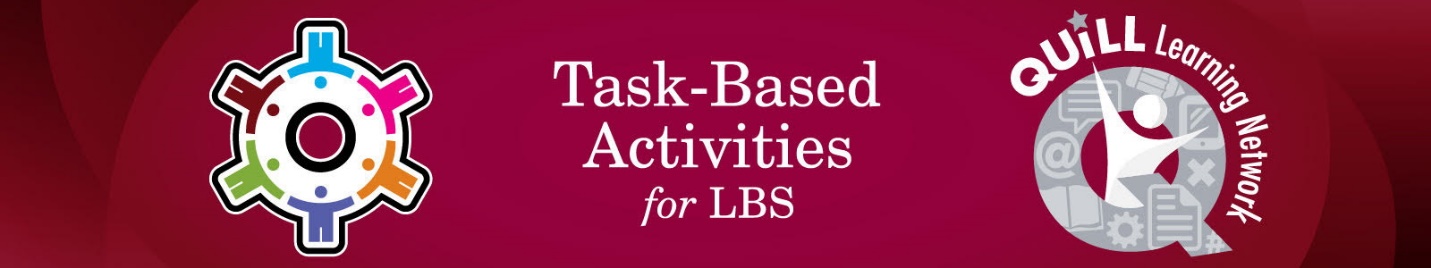 Task Title: Advice Column OALCF Cover Sheet – Practitioner CopyLearner Name:Date Started (m/d/yyyy):Date Completed (m/d/yyyy):Successful Completion:  Yes  	No  Task Description: Write a response to an advice column question. Many Secondary School credits require the writing of opinion-related work.Competency: A: Find and Use Information     B: Communicate Ideas and InformationTask Groups: A1: Read continuous text                      B2:  Write continuous text     B4:  Express oneself creatively Level Indicators:A1.3: Read texts to connect, evaluate and integrate ideas and informationB2.2: Write texts to explain and describe information and ideasB4: Express oneself creatively, such as by writing journal entries, telling a story, and creating artPerformance Descriptors: See chart on the last pageMaterials Required: Samples of various letters from an advice column		Online source: http://news.therecord.com/lifePaper/pencil/pen or use of computer word-processing program (this would add the dimension of Use Digital Technology)DictionaryLearner InformationWriting for success in further education requires an ability to communicate information, thoughts, ideas, and feelings at high levels of difficulty. Academic purposes for writing include any practical life situation, as well as note-taking, book reports, examinations, essays, creative or expository compositions, and research papers. Work SheetTask 1: Choose a letter written to an advice column, from the selection  
             given. Task 2: Read the article, noting the important issues identified by the 
            writer.Task 3: Pretend you have the job of writing this column and write a reply to 
             the article you chose. Your response must be at least ¾ of a page, 
             organized into paragraphs, and differ considerably from the reply in 
             the newspaper.	Task 4: Edit your writing using your dictionary. You may seek feedback from 
             your instructor. Please pay special attention to the areas that will be 
             assessed.Task 5: 	Hand in all copies - rough and finalPerformance Descriptors 1Performance Descriptors 2This task: Was successfully completed        Needs to be tried again  Learner Comments:Instructor (print):					Learner Signature:	Goal Path:EmploymentApprenticeshipSecondary School  √Post SecondaryIndependenceLevelsPerformance DescriptorsNeeds WorkCompletes task with support from practitionerCompletes task independentlyA1.3integrates several pieces of information from textsmanages unfamiliar elements (e.g. vocabulary, context, topic) to complete tasksidentifies the purpose and relevance of textsskims to get the gist of longer textsbegins to recognize bias and points of view in textsinfers meaning which is not explicit in textscompares or contrasts information between two or more textsuses organizational features, such as headings, to locate informationfollows the main events of descriptive, narrative, informational and persuasive textsobtains information from detailed readingidentifies sources, evaluates, and integrates informationB2.2writes texts to explain and describeconveys intended meaning on familiar topics for a limited range of purposes and audiencesbegins to sequence writing with some attention to organizing principles (e.g. time, importance)connects ideas using paragraph structureuses limited range of vocabulary and punctuation appropriate to the taskB4the tasks in this task group are not rated for complexity